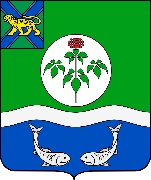 АДМИНИСТРАЦИЯОЛЬГИНСКОГО МУНИЦИПАЛЬНОГО РАЙОНАПРИМОРСКОГО КРАЯПОСТАНОВЛЕНИЕО внесении изменений в Порядок проведения оценки регулирующего воздействия проектов нормативных правовых актов Ольгинского муниципального района, экспертизы нормативных правовых актов Ольгинского муниципального района, оценки фактического воздействия нормативных правовых актов Ольгинского муниципального районаВ соответствии с Федеральным законом от 06.10.2003 № 131-ФЗ «Об общих принципах организации местного самоуправления в Российской Федерации», Законом Приморского края от 03.12.2014 года № 507-КЗ «О порядке проведения экспертизы муниципальных правовых актов и оценки регулирующего воздействия проектов муниципальных нормативных правовых актов в Приморском крае», решением Думы Ольгинского муниципального района от 27.10.2015 № 279 «Об оценке регулирующего воздействия проектов муниципальных нормативных правовых актов и экспертизы муниципальных нормативных правовых актов, затрагивающих вопросы осуществления предпринимательской и инвестиционной деятельности», Уставом Ольгинского муниципального района, администрация Ольгинского муниципального районаПОСТАНОВЛЯЕТ:1. Внести изменения в Порядок проведения оценки регулирующего воздействия проектов нормативных правовых актов Ольгинского муниципального района, экспертизы нормативных правовых актов Ольгинского муниципального района, оценки фактического воздействия нормативных правовых актов Ольгинского муниципального района, утверждённый постановлением администрации Ольгинского муниципального района от 13.07.2021 №290 изложив в новой редакции.	2.Организационному отделу администрации Ольгинского муниципального района (Пономарева) обеспечить официальное опубликование настоящего постановления.	3. Настоящее постановление вступает в силу со дня его официального опубликования.4. Контроль за исполнением настоящего постановления оставляю за собой. И.о. главы Ольгинского муниципального района-                                                    И.о. главы администрации муниципального района                                  Е.Э. Ванникова Приложение к постановлению администрацииОльгинского муниципального района     От 15.09.2022 года № 530Порядок проведения оценки регулирующего воздействия проектов нормативных правовых актов Ольгинского муниципального района,   экспертизы нормативных правовых актов Ольгинского муниципального района, оценки фактического воздействия нормативных правовых актов Ольгинского муниципального района1. Общие положения1.1. Настоящий Порядок определяет участников, а также процедуры оценки регулирующего воздействия проектов нормативных правовых актов Ольгинского муниципального района (далее – ОРВ), экспертизы нормативных правовых актов Ольгинского муниципального района, оценки фактического воздействия нормативных правовых актов принятых органом местного самоуправления (далее соответственно НПА, экспертиза НПА, ОФВ НПА) затрагивающих вопросы осуществления предпринимательской и иной экономической деятельности, порядка проведения публичных консультаций, оценки качества исполнения процедур и подготовки сводных отчетов и  заключений об ОРВ, заключений о проведении экспертизы НПА, ОФВ НПА. 1.2. Под ОРВ проектов НПА понимается анализ проблем и целей муниципального регулирования, выявление альтернативных вариантов их достижения, а также определение связанных с ними выгод и издержек субъектов предпринимательской и иной экономической деятельности, подвергающихся воздействию муниципального регулирования, для выбора наиболее эффективного варианта муниципального регулирования.Целью процедуры ОРВ является повышение качества муниципального регулирования, обеспечение возможности учета общественного мнения и установление баланса интересов на стадии подготовки проекта НПА посредством выявления положений, вводящих избыточные обязанности, запреты и ограничения для субъектов предпринимательской и иной экономической деятельности или способствующих их введению, а также положений, способствующих возникновению необоснованных расходов субъектов предпринимательской и иной экономической деятельности, бюджета Ольгинского муниципального района.1.3. Под ОРВ проектов НПА понимается анализ проблем и целей муниципального регулирования, выявление альтернативных вариантов их достижения, а также определение связанных с ними выгод и издержек субъектов предпринимательской и иной экономической деятельности, подвергающихся воздействию муниципального регулирования, для выбора наиболее эффективного варианта муниципального регулирования.Целью процедуры ОРВ является повышение качества муниципального регулирования, обеспечение возможности учета мнений социальных групп и установления баланса интересов на стадии подготовки проекта НПА,  посредством выявления положений, вводящих избыточные обязанности, запреты и ограничения для субъектов предпринимательской и иной экономической деятельности или способствующих их введению, а также положений, способствующих возникновению необоснованных расходов местного бюджета, расходов субъектов предпринимательской и иной экономической деятельности.1.4. Под экспертизой НПА понимается анализ действующих НПА, затрагивающих вопросы осуществления предпринимательской и иной экономической деятельности, при подготовке которых не проводилась процедура ОРВ, направленный на оценку достижения заявленных в ходе их разработки и принятия целей регулирования, эффективности предложенного способа правового регулирования, оценки фактических положительных и отрицательных последствий предложенного способа правового регулирования посредством анализа правоприменительной практики.Целью проведения экспертизы НПА является выявление положений, необоснованно затрудняющих осуществление предпринимательской и иной экономической деятельности.ОФВ НПА проводится в целях оценки достижения целей регулирования, заявленных в сводном отчете (заключении) о проведении оценки регулирующего воздействия, определения и оценки фактических положительных и отрицательных последствий принятия нормативных правовых актов, а также выявления в них положений, необоснованно затрудняющих ведение предпринимательской и иной экономической деятельности или приводящих к возникновению необоснованных расходов бюджета Ольгинского муниципального района.1.5. Процедуре ОРВ подлежат проекты НПА, устанавливающие новые или изменяющие ранее предусмотренные муниципальными нормативными правовыми актами обязательные требования для субъектов предпринимательской и иной экономической деятельности, связанные с осуществлением указанной деятельности, оценка соблюдения которых осуществляется в рамках муниципального контроля, привлечения к административной ответственности, предоставления лицензий и иных разрешений, аккредитации, иных форм оценки и экспертизы, а также проектов муниципальных нормативных правовых актов, устанавливающих новые или изменяющих ранее предусмотренные муниципальными нормативными правовыми актами обязанности для субъектов инвестиционной деятельности (далее - проект муниципального акта), за исключением:1) проектов нормативных правовых актов Думы Ольгинского муниципального района, устанавливающих, изменяющих, применяющих, отменяющих местные налоги и сборы;2) проектов нормативных правовых актов Думы Ольгинского муниципального района, регулирующих бюджетные правоотношения;3) проектов нормативных правовых актов, разработанных в целях ликвидации чрезвычайных ситуаций природного и техногенного характера на период действия режимов чрезвычайных ситуаций;1.6.  Для целей настоящего Порядка используются следующие определения: регулирующие органы – структурные подразделения администрации Ольгинского муниципального района, являющиеся разработчиками нормативных правовых актов, ответственные за нормативное правовое регулирование в соответствующей сфере общественных отношений и осуществляющие процедуру ОРВ, проведения экспертизу НПА, ОФВ НПА в части, определенной настоящим порядком;уполномоченный орган – отдел экономического развития администрации Ольгинского муниципального района, ответственный за внедрение процедуры ОРВ, экспертизы НПА, ОФВ НПА и выполняющий функции информационного и методического обеспечения ОРВ, осуществляющий подготовку заключений об ОРВ по проектам НПВА, а также осуществляющий подготовку заключений об экспертизе НПА, ОФВ НПА, затрагивающих вопросы предпринимательской и иной экономической деятельности; официальный сайт - интернет-портал в информационно-телекоммуникационной сети Интернет, предназначенный для размещения сведений о проведении процедуры ОРВ проектов НПА и экспертизы НПА, организации публичных консультаций и информирования об их результатах, расположенный в информационно-телекоммуникационной сети Интернет по адресу: https://regulation-new.primorsky.ru/;публичные консультации - открытое обсуждение с заинтересованными лицами проекта НПА, организуемое регулирующим органом в ходе проведения процедуры ОРВ, экспертизы НПА, ОФВ НПА и подготовки заключения об ОРВ, заключения об экспертизе НПА, заключения об ОФВ НПА;сводный отчет о результатах проведения ОРВ проекта НПА (далее - сводный отчет) - документ, содержащий выводы по итогам проведения регулирующим органом исследования о возможных вариантах решения выявленной в соответствующей сфере общественных отношений проблемы, а также результаты расчетов издержек и выгод применения указанных вариантов решения;отчет об ОФВ НПА - документ, содержащий выводы по итогам проведения регулирующим органом исследования на предмет достижения целей регулирования, заявленных при разработке рассматриваемого НПА, а также оценку фактических положительных и отрицательных последствий принятия данного НПА;заключение об ОРВ - завершающий процедуру ОРВ документ, подготавливаемый уполномоченным органом и содержащий выводы о наличии либо отсутствии положений, вводящих избыточные обязанности, запреты и ограничения для физических и юридических лиц в сфере предпринимательской и иной экономической деятельности или способствующих их введению, а также положений, приводящих к возникновению необоснованных расходов физических и юридических лиц в сфере предпринимательской и иной экономической деятельности, а также местного бюджета, о наличии либо отсутствии достаточного обоснования решения проблемы предложенным способом регулирования;заключение об экспертизе НПА - завершающий экспертизу НПА документ, подготавливаемый уполномоченным органом и содержащий выводы о положениях НПА, в отношении которого проводится экспертиза, создающих необоснованные затруднения для осуществления предпринимательской и иной экономической деятельности, или об отсутствии таких положений, а также обоснование сделанных выводов;заключение об ОФВ НПА - завершающий процедуру ОФВ НПА документ, подготавливаемый уполномоченным органом и содержащий выводы о достижении заявленных целей регулирования, оценку положительных или отрицательных последствий действия НПА, а также предложения об отмене или изменении НПА или его отдельных положений;заинтересованные лица - физические и юридические лица, общественные объединения предпринимателей Приморского края, иные организации и эксперты - участники публичных консультаций.1.7. Функции уполномоченного органа и регулирующих органов.Уполномоченный орган осуществляет:1) нормативно-правовое и информационно-методическое обеспечение оценки регулирующего воздействия и экспертизы нормативных правовых актов;2) контроль качества исполнения процедур проведения оценки регулирующего воздействия и экспертизы нормативных правовых актов, подготовки заключения об оценке регулирующего воздействия и заключения о проведении экспертизы регулирующими органами, включая контроль качества проведения публичных консультаций;3) подготовку заключения о проведении ОРВ проекта НПА и экспертизы НПА.Регулирующие органы осуществляют:1) выявление проблем, связанных с правовым регулированием в курируемой области деятельности, поиск различных вариантов (способов) их решения, в том числе путем введения нового или изменения и отмены действующего правового регулирования;2) разработку и корректировку проектов нормативных правовых актов;3) размещение материалов на официальном сайте о проведении оценки регулирующего воздействия и экспертизы в соответствии с настоящим Порядком;4) проведение публичных консультаций в целях обсуждения проекта нормативного правового акта, рассмотрение полученных предложений;5) подготовку сводного отчета о результатах проведения ОРВ проекта НПА.II. Оценка регулирующего воздействия2.1 Процедуре оценки регулирующего воздействия подлежат все проекты нормативных правовых актов Ольгинского муниципального района, затрагивающие вопросы осуществления предпринимательской и иной экономической деятельности.2.2. Процедура проведения ОРВ проектов НПА состоит из следующих этапов:2.2.1. Размещение регулирующим органом на официальном сайте уведомления о проведении публичных консультаций, сформированного с использованием программных средств официального сайта, формирование сводного отчета и его обсуждение;2.2.2. Подготовка и направление регулирующим органом в уполномоченный орган проекта НПА и сводного отчета с обоснованием достижения после принятия проекта НПА целей, поставленных регулирующим органом;2.2.3. Подготовка заключения об ОРВ уполномоченным органом.2.3. ОРВ проектов НПА проводится с учетом степени регулирующего воздействия положений, содержащихся в подготовленном регулирующим органом проекте НПА:а) высокая степень регулирующего воздействия - проект НПА, содержит положения, устанавливающие новые обязанности для субъектов предпринимательской и иной экономической деятельности, а также устанавливающие ответственность за нарушение НПА, затрагивающих вопросы осуществления предпринимательской и иной экономической деятельности;б) средняя степень регулирующего воздействия - проект НПА, содержит положения, изменяющие ранее предусмотренные НПА обязанности для субъектов предпринимательской и иной экономической деятельности, а также изменяющие ранее установленную ответственность за нарушение НПА, затрагивающих вопросы осуществления предпринимательской и иной экономической деятельности;в) низкая степень регулирующего воздействия - проект НПА содержит:положения, отменяющие ранее установленную ответственность за нарушение НПА, затрагивающих вопросы осуществления предпринимательской и иной экономической деятельности;иные положения, не предусмотренные подпунктами "а", "б" настоящего пункта.2.4. К уведомлению о подготовке проекта НПА прилагаются и размещаются на официальном сайте: 2.4.1. Перечень вопросов для участников публичных консультаций, в который рекомендуется включить следующие пункты: Считаете ли Вы необходимым и обоснованным принятие Проекта акта? Какие полезные эффекты (для государства, общества, потребителей и т.п.) ожидаются в случае принятия Проекта акта?Считаете ли Вы, что нормы Проекта акта не соответствуют или противоречат иным действующим нормативным правовым актам? Укажите такие нормы и такие нормативные правовые акты. Все ли определения понятны, корректны, исчерпывающе сформулированы и не вызывают неоднозначного толкования? Оцените, насколько понятны предусмотренные Проектом акта обязанности, ответственность субъектов государственного регулирования, а также административные процедуры, реализуемые ответственными органами исполнительной власти? Считаете ли Вы, что принятие норм Проекта акта повлечет за собой существенные материальные или временные издержки субъектов предпринимательской и иной экономической деятельности? Укажите такие нормы. Оцените такие издержки. Какой переходный период необходим, по Вашему мнению, для вступления в силу предлагаемого регулирования? В чем состоят риски того, что предлагаемое решение не достигнет цели повышения инвестиционной привлекательности Приморского края? Каковы Ваши варианты улучшения предлагаемого регулирования? Иные предложения и замечания по Проекту акта.2.5. Регулирующий орган размещает на официальном сайте проект НПА, сводный отчет, составленный по форме, утвержденной уполномоченным органом (форма № 1), а также перечень вопросов для участников публичных консультаций согласно рекомендуемому перечню вопросов, содержащихся в п. 2.4.1.2.6. Публичные консультации по Проектам НПА, составляющие государственную тайну или сведения конфиденциального характера, не проводятся.2.7. Для проведения публичных консультаций регулирующий орган начинает процедуру публичных консультаций и извещает о начале публичных консультаций органы и организации:    - уполномоченный орган и иные заинтересованные органы;- уполномоченного по защите прав предпринимателей в Приморском крае;- заинтересованных лиц.2.8. Срок проведения публичных консультаций с учетом степени регулирующего воздействия проекта акта должен составлять не менее 20, 10 и 5 рабочих дней для высокой, средней и низкой степеней регулирующего воздействия соответственно со дня размещения на официальном сайте документов. 2.9. Позиции лиц, участников публичных консультаций могут быть получены регулирующим органом также посредством проведения совещаний, заседаний экспертных групп, общественных советов и других совещательных и консультационных органов, а также с использованием иных форм и источников получения информации. Поступившие в ходе указанных мероприятий предложения обобщаются регулирующим органом и включаются в общую сводку предложений.2.10. Обработка предложений, поступивших в ходе публичных консультаций, осуществляется регулирующим органом, который рассматривает все предложения, поступившие в указанный в уведомлении срок.2.11. Регулирующий орган, проводивший публичные консультации, обязан разместить в течение трех рабочих дней сводку предложений на сайте. В случаях, если предложения участника публичных консультаций в отношении проекта НПА не были опубликованы на официальном сайте либо в указанной сводке предложений отсутствуют обоснования отказа в учете (либо частичного учета) его предложений, то участнику публичных консультаций рекомендуется обратиться в адрес регулирующего органа с запросом о разъяснении сложившейся ситуации.2.12. По результатам обработки предложений, полученных в ходе проведения публичных консультаций, сводный отчет и проект НПА при необходимости дорабатываются регулирующим органом.В случае если в результате доработки регулирующим органом в проект НПА будут внесены изменения, содержащие положения, имеющие высокую степень или среднюю степень регулирующего воздействия, в отношении которых не проведены публичные консультации, доработанные проект НПА и сводный отчет, подлежат повторному обсуждению в рамках публичных консультаций в соответствии с настоящим Порядком.2.13. Доработанные проект НПА и сводный отчет направляются регулирующим органом вместе со сводками предложений, составленными по результатам публичных консультаций в уполномоченный орган для подготовки заключения об ОРВ.2.14. В течение 10 рабочих дней со дня поступления документов, указанных в 2.13 настоящего Порядка, уполномоченным органом подготавливается заключение об ОРВ (форма № 2 к Порядку), включающее:оценку соответствия процедур требованиям настоящего Порядка и принятым методическим подходам;оценку качества процедур;выявление в проекте НПА муниципального регулирования положений, которые:устанавливают новые или изменяют действующие обязанности для субъектов предпринимательской и ин иной экономической деятельности или способствуют их введению;устанавливают, изменяют или отменяют ответственность субъектов предпринимательской и иной экономической деятельности или способствуют их введению;способствуют возникновению необоснованных расходов субъектов предпринимательской и иной экономической деятельности;способствуют возникновению необоснованных расходов местного бюджета;способствуют необоснованному ограничению конкуренции.2.15. Проект НПА, в отношении которого проведена процедура ОРВ, направляется на подпись главе Ольгинского муниципального района.2.16. Заключение об ОРВ подлежит размещению на официальном сайте не позднее трех рабочих дней со дня подписания уполномоченным органом Заключения об ОРВ.2.17. Разногласия, возникающие по результатам проведения ОРВ, затрагивающих вопросы осуществления предпринимательской и иной экономической деятельности, разрешаются в порядке, установленном в разделе V настоящего Порядка.III. Экспертиза нормативных правовых актов3.1. Экспертиза проводится в отношении принятых муниципальных нормативных правовых актов, затрагивающих вопросы осуществления предпринимательской и иной экономической деятельности, в целях выявления в них положений:а) содержащих избыточные обязанности для субъектов предпринимательской и иной экономической деятельности, запреты и ограничения для них;б) способствующих возникновению необоснованных расходов субъектов предпринимательской и иной экономической деятельности, и бюджета Ольгинского муниципального района. 3.2. Перечень муниципальных нормативных правовых актов Ольгинского муниципального района, затрагивающих вопросы осуществления предпринимательской и иной экономической деятельности, подлежащих экспертизе, определяется планом проведения экспертизы.Формирование плана проведения экспертизы осуществляется уполномоченным органом на основании предложений о проведении экспертизы нормативного правового акта, поступивших от органов государственной власти Приморского края, органов местного самоуправления Ольгинского муниципального района, научно-исследовательских, общественных и иных организаций, субъектов предпринимательской и иной экономической деятельности, их ассоциаций и союзов, а также иных лиц и утверждается распоряжением администрации Ольгинского муниципального района ежегодно не позднее 15 февраля текущего года.Предложения о проведении экспертизы должны содержать:наименование, Ф.И.О. и контактные данные заявителя; наименование и реквизиты нормативного правового акта; сведения о положениях нормативного правового акта, необоснованно затрудняющих осуществление предпринимательской и иной экономической деятельности; обоснование, подтверждающее создание положениями нормативном правового акта условий, затрудняющих осуществление предпринимательской и иной экономической деятельности, в том числе обоснование возникновения необоснованных расходов субъектов предпринимательской и иной экономической деятельности, установления необоснованных запретов, обязанностей и ограничений для субъектов предпринимательской и иной экономической деятельности;сведения о субъектах, интересы которых затрагивают положения нормативного правового акта, необоснованно затрудняющие осуществление предпринимательской и иной экономической деятельности.3.3 Утвержденный план проведения экспертиз размещается уполномоченным органом в специализированном разделе официального сайта администрации Ольгинского муниципального района.3.4 Срок проведения экспертизы, осуществляемой в соответствии с планом, не должен превышать 3-х месяцев со дня, установленного для начала ее проведения.Срок проведения экспертизы при необходимости может быть продлен уполномоченным органом, но не более чем на 1 месяц.3.5. В соответствии с утвержденным Планом экспертизы НПА уполномоченный орган направляет в регулирующий орган, ответственный за нормативное правовое регулирование в установленной сфере, уведомление о необходимости проведения экспертизы НПА.3.6. Регулирующий орган в течение 15 рабочих дней со дня получения уведомления о необходимости проведения экспертизы НПА осуществляет экспертизу НПА и определяет позицию о необходимости внесения изменений в НПА.3.7. В ходе экспертизы НПА регулирующий орган использует данные официальной статистической информации, данные ведомственной статистики, результаты социологических исследований, в том числе опросов, совещаний экспертных групп, экспертных оценок, а также иных методов, позволяющих определить значения выгод и издержек субъектов предпринимательской и иной экономической деятельности, а также определить степень достижения целей государственного регулирования.3.8. При проведении экспертизы НПА выявляются положения, необоснованно затрудняющие осуществление предпринимательской и иной экономической деятельности, путем изучения следующих вопросов:а) наличие в нормативном правовом акте избыточных требований по подготовке и (или) предоставлению документов, сведений, информации субъектами предпринимательской и иной экономической деятельности в органы местного самоуправления;б) наличие в акте требований, связанных с необходимостью создания, приобретения, содержания, реализации каких-либо активов, возникновения, наличия или прекращения договорных обязательств, наличия персонала, осуществления не связанных с предоставлением информации или подготовкой документов работ, услуг в связи с организацией, осуществлением или прекращением определенного вида деятельности, которые, по мнению субъекта предпринимательской и иной экономической деятельности, необоснованно усложняют ведение деятельности либо приводят к существенным издержкам или невозможности осуществления предпринимательской и иной экономической деятельности;в) отсутствие, неточность или избыточность полномочий лиц, наделенных правом проведения проверок, участия в комиссиях, выдачи или осуществления согласований, определения условий и выполнения иных установленных законодательством Российской Федерации, Приморского края и нормативными правовыми актами Ольгинского муниципального района обязательных процедур;г) отсутствие необходимых организационных или технических условий, приводящее к невозможности реализации органами местного самоуправления Ольгинского муниципального района установленных функций в отношении субъектов предпринимательской или иной экономической деятельности; д) иные вопросы, касающиеся необоснованного затруднения осуществления предпринимательской и иной экономической деятельности. 3.9. При выявлении в ходе экспертизы НПА положений, необоснованно затрудняющих осуществление предпринимательской и иной экономической деятельности, регулирующий орган рассматривает возможность применения различных вариантов муниципального регулирования отношений:отмена НПА или его отдельных положений, необоснованно затрудняющих осуществление предпринимательской и иной экономической деятельности;оптимизация НПА;введение нового муниципального регулирования.3.10. По результатам экспертизы НПА регулирующий орган в течение срока, указанного в пункте 3.6 настоящего Порядка, подготавливает проект заключения об экспертизе НПА по форме, утвержденной уполномоченным органом (форма № 5 к Порядку), и размещает его вместе с пояснительной запиской, содержащей сведения, указанные в пунктах 3.8 и 3.9 настоящего Порядка (далее - Пояснительная записка по экспертизе НПА), по форме, утвержденной уполномоченным органом (форма № 6 к Порядку), перечнем вопросов по НПА (форма № 3), обсуждаемых в ходе публичных консультаций (форма № 7), на официальном сайте, информирует о начале публичных консультаций уполномоченный орган и заинтересованных лиц.3.11. Публичные консультации проводятся в срок не менее 20 рабочих дней со дня размещения документов на официальном сайте, указанных в пункте 3.10 настоящего Порядка.3.12. Дополнительно к проведению публичных консультаций могут использоваться такие формы публичного обсуждения, как открытые заседания общественно-консультативных органов, опросы бизнес-ассоциаций, экспертного сообщества, включая иностранных экспертов, специально сформированных экспертных групп, интернет-опросы, проведение совещаний с заинтересованными сторонами, включая обсуждение на независимых интернет-площадках.3.13. В течение трех рабочих дней со дня завершения публичных консультаций регулирующий орган подготавливает отчет о результатах проведения публичных консультаций по форме, утвержденной уполномоченным органом (форма № 4 к Порядку), содержащий позиции по всем полученным мнениям, с учетом экспертного заключения по экспертизе НПА, вносит соответствующие изменения в проект заключения об экспертизе НПА и направляет указанные документы в уполномоченный орган по системе электронного документооборота.3.14. Уполномоченный орган в течение 15 рабочих дней со дня поступления информации, по мероприятиям указанным в пункте 3.12 настоящего Порядка, на основании представленных документов подготавливает заключение об экспертизе НПА по форме, утвержденной уполномоченным органом (форма № 5 к Порядку).Заключение об экспертизе НПА подписывается руководителем уполномоченного органа не позднее последнего дня срока проведения экспертизы НПА, установленного Планом экспертизы НПА.Заключение об экспертизе НПА является основанием для изменения существующего муниципального регулирования.3.15. Заключение об экспертизе НПА размещается уполномоченным органом на официальном сайте, направляется инициатору проведения экспертизы НПА и в регулирующий орган, ответственный за нормативное правовое регулирование в установленной сфере, в течение трех рабочих дней со дня его подписания.3.16. В случае наличия в заключении об экспертизе НПА сведений о выявленных положениях НПА, необоснованно затрудняющих осуществление предпринимательской и иной экономической деятельности, регулирующий орган в соответствии с настоящим Порядком в течение 30 рабочих дней со дня получения указанного заключения разрабатывает Проект НПА, предусматривающий внесение изменений в НПА с учетом проведенной экспертизы НПА.3.17. Регулирующий орган вправе в течение пяти рабочих дней после получения заключения об экспертизе НПА представить в письменном виде свои возражения на заключение об экспертизе НПА, которые подлежат рассмотрению уполномоченным органом в течение пяти рабочих дней после их получения.Разногласия, возникающие по результатам проведения экспертизы НПА, решаются в порядке, установленном в разделе V настоящего Порядка.IV. Оценка фактического воздействия НПА4.1. ОФВ НПА проводится в отношении НПА, при проведении ОРВ которых в соответствии с настоящим Порядком определена высокая или средняя степень регулирующего воздействия и со дня их вступления в силу прошло три года.4.2. ОФВ НПА проводится регулирующим органом на основе плана ОФВ, утвержденного уполномоченным органом (далее - План ОФВ НПА).4.3. Формирование проекта Плана ОФВ НПА осуществляется уполномоченным органом на основании предложений, поступивших от органов исполнительной власти Приморского края, органов местного самоуправления муниципальных образований Приморского края, инвестиционных уполномоченных, научно-исследовательских, общественных и иных организаций, субъектов предпринимательской и иной экономической деятельности, их ассоциаций и союзов (далее - инициатор проведения экспертизы НПА).4.4. В целях формирования проекта Плана ОФВ НПА уполномоченный орган размещает уведомление о формировании проекта Плана ОФВ НПА на официальном сайте Ольгинского муниципального района.Уведомление о формировании проекта Плана ОФВ НПА должно содержать:способы представления предложений;срок окончания приема предложений;указание на необходимый перечень сведений для обоснования предложений.4.5. Уполномоченный орган информирует о формировании проекта Плана ОФВ НПА уполномоченного по защите прав предпринимателей в Приморском крае и заинтересованных лиц.4.6. Срок окончания приема предложений от участников оценки ОФВ устанавливается не ранее 30 рабочих дней после размещения уведомления о формировании проекта Плана ОФВ НПА.4.8. План ОФВ НПА утверждается на год распоряжением администрации Ольгинского муниципального района в срок до 1 апреля текущего года и размещается на официальном сайте Ольгинского муниципального района в течение пяти рабочих дней со дня его утверждения.4.9. В Плане ОФВ НПА для каждого НПА предусматривается срок проведения ОФВ НПА, который не должен превышать трех месяцев.В случае необходимости проведения дополнительных консультаций срок проведения ОФВ НПА может быть продлен уполномоченным органом, но не более чем на один месяц.4.10. В соответствии с утвержденным Планом ОФВ НПА уполномоченный орган направляет в регулирующий орган, ответственный за нормативное правовое регулирование в установленной сфере, уведомление о необходимости проведения ОФВ НПА.4.11. Регулирующим органом в течение 15 рабочих дней со дня получения уведомления о необходимости проведения процедуры ОФВ подготавливается и размещается для проведения публичных консультаций на официальном сайте отчет об ОФВ НПА по форме, утвержденной уполномоченным органом, содержащий следующие сведения и материалы (форма № 8):а) реквизиты, источники официального опубликования НПА;б) сведения о вносившихся в НПА изменениях (при наличии);в) период действия НПА и его отдельных положений (при наличии);г) сведения об основных группах субъектов предпринимательской и (или) иной экономической деятельности, иных заинтересованных лиц, включая органы исполнительной власти Приморского края, органы местного самоуправления Приморского края, интересы которых затрагиваются регулированием, установленным НПА, количестве таких субъектов, изменении численности и состава таких групп по сравнению со сведениями, представленными регулирующим органом при проведении ОРВ;д) сведения о проведении процедуры ОРВ НПА и ее результатах, включая результаты проведения публичных консультаций, заключение об ОРВ Проекта НПА (сводный отчет), заключение уполномоченного органа по результатам ОРВ (заключение об ОРВ);е) сведения о фактических положительных и отрицательных последствиях установленного правового регулирования;ж) сведения о достижении (недостижении) заявленных целей регулирования;з) сведения об объеме фактических расходов субъектов предпринимательской и (или) иной экономической деятельности, связанных с необходимостью соблюдения установленных НПА обязанностей или ограничений;и) сведения об изменении расходов (доходов) краевого бюджета, бюджетов муниципальных образований Приморского края от реализации предусмотренных НПА функций (полномочий, обязанностей, прав) органов исполнительной власти Приморского края (органов местного самоуправления);к) сведения о реализации методов контроля эффективности достижения цели регулирования, установленных НПА, с указанием соответствующих расходов краевого бюджета и бюджетов муниципальных образований;л) сведения о привлечении к ответственности за нарушение установленных НПА требований в случае, если НПА установлена такая ответственность;м) иные сведения, которые, по мнению регулирующего органа, позволяют оценить фактическое воздействие на соответствующие отношения, которые регулируются НПА;н) перечень вопросов по НПА, обсуждаемых в ходе проведения ОФВ НПА.4.12. Публичные консультации проводятся в срок не менее 20 рабочих дней со дня размещения уведомления.4.13. Регулирующий орган информирует о начале публичных консультаций уполномоченный орган, уполномоченного по защите прав предпринимателей в Приморском крае и заинтересованных лиц.4.14. В течение пяти рабочих дней со дня завершения публичных консультаций регулирующий орган подготавливает отчет о результатах проведения публичных консультаций по форме, утвержденной уполномоченным органом, содержащий сводку предложений.Сводка предложений должна содержать: полный текст поступившего предложения (замечания); сведения об участнике публичных консультаций, от которого поступило предложение (замечание);сведения об учете или обоснование причины, по которой предложение (замечание) было отклонено.В процессе анализа предложений (замечаний) регулирующим органом проводится их анализ на предмет соответствия федеральным и краевым НПА.4.15. По результатам публичных консультаций регулирующий орган дорабатывает отчет об ОФВ НПА. При этом в отчет об ОФВ НПА включаются:сведения о проведении публичных консультаций отчета об ОФВ НПА и сроках его проведения;сводка предложений, поступивших в ходе публичных консультаций отчета об ОФВ; подготовленные на основе полученных выводов предложения об отмене или изменении нормативного правового акта, а также о принятии иных мер.4.16. Доработанный отчет об ОФВ НПА подписывается руководителем регулирующего органа и направляется в уполномоченный орган в сроки, указанные в пункте 4.14 настоящего Порядка, для подготовки заключения об ОФВ.4.17. Заключение об ОФВ НПА подготавливается уполномоченным органом в течение 10 рабочих дней со дня представления регулирующим органом отчета об ОФВ.4.18. В заключении об ОФВ НПА содержатся выводы о достижении заявленных целей регулирования, оцениваются положительные и отрицательные последствия действия НПА, предложения об отмене или изменении НПА или его отдельных положений (изменение существующего регулирования).4.19. Заключение об ОФВ НПА в течение трех рабочих дней со дня подписания размещается уполномоченным органом на официальном сайте, направляется инициатору проведения ОФВ и в регулирующий орган, ответственный за нормативное правовое регулирование в установленной сфере, в течение трех рабочих дней со дня его подписания.4.20. В случае необходимости изменения существующего регулирования в соответствии с заключением об ОФВ НПА регулирующий орган обязан в течение трех месяцев со дня получения заключения об ОФВ НПА разработать соответствующий проект НПА с приложением отзыва об учете замечаний и (или) предложений, изложенных в заключении об ОФВ НПА, и уведомить об этом уполномоченный орган в системе электронного документооборота.4.21. В случае наличия у регулирующего органа возражений на заключение об ОФВ НПА регулирующий орган в течение пяти рабочих дней со дня получения заключения об ОФВ НПА направляет уполномоченному органу в системе электронного документооборота свои возражения на заключение об ОФВ НПА, которые подлежат рассмотрению уполномоченным органом в течение пяти рабочих дней со дня их получения.4.22. Разногласия, возникающие по результатам проведения ОФВ НПА, решаются в порядке, установленном в разделе V настоящего Порядка.V. Решение разногласий, возникающих при проведении процедуры ОРВ, экспертизы НПА, ОФВ НПА 5.1. В случае несогласия с выводами, содержащимися в заключении об ОРВ, заключении об экспертизе НПА, заключении об ОФВ НПА (далее - заключение), регулирующий орган, получивший заключение, в случае несогласия с выводами, содержащимися в заключении об ОРВ проекта муниципального правового акта, не позднее 10 рабочих дней со дня получения заключения направляет в уполномоченный орган мотивированный ответ о несогласии с содержащимися в нем выводами (отдельными положениями заключения).5.2. Уполномоченный орган в случае получения мотивированного ответа о несогласии с содержащимися в заключении выводами (отдельными положениями заключения) рассматривает представленные возражения и в течение 10 рабочих дней в системе электронного документооборота уведомляет регулирующий орган:о согласии с возражениями на заключение (отдельные положения заключения);о несогласии с возражениями на заключение (отдельные положения заключения).5.3. В случае несогласия с возражениями регулирующего органа на заключение (отдельные положения заключения) уполномоченный орган в срок, установленный в пункте 5.1 настоящего Порядка, оформляет таблицу разногласий к Проекту НПА, НПА по форме № 9), и направляет ее регулирующему органу, субъекту права законодательной инициативы.5.4. Разрешение разногласий, возникающих по результатам проведения ОРВ, экспертизы НПА, ОФВ НПА, затрагивающих вопросы осуществления предпринимательской и иной экономической деятельности, в случае несогласия уполномоченного органа с представленными возражениями регулирующего органа, субъекта права законодательной инициативы и недостижения договоренности по представленным возражениям осуществляется на совещании с участием заинтересованных лиц, где принимается окончательное решение.Указанное совещание организует и проводит регулирующий орган в срок не позднее 20 рабочих дней после направления согласно пункту 5.2 настоящего Порядка уведомления о несогласии с возражениями на заключение (отдельные положения заключения).5.5. В целях организации совещания регулирующий орган уведомляет заместителя главы администрации Ольгинского муниципального района о наличии разногласий по результатам проведения ОРВ, экспертизы НПА, ОФВ НПА о необходимости разрешения указанных разногласий с целью поиска оптимального регулирующего решения и прилагает к указанному уведомлению список заинтересованных в таком решении лиц.5.6. Первый заместитель главы администрации Ольгинского муниципального района определяет дату, время и место проведения совещания, а также утверждает список заинтересованных лиц, приглашаемых для разрешения разногласий, возникающих по результатам проведения ОРВ, экспертизы НПА, ОФВ НПА, затрагивающего вопросы осуществления предпринимательской и иной экономической деятельности.5.7. Регулирующий орган извещает уполномоченный орган и всех заинтересованных лиц, а при наличии разногласий по результатам проведения ОРВ проектов законов Приморского края, по списку, о дате, времени и месте проведения совещания не позднее чем за пять рабочих дней до дня его проведения.5.8. Председательствует на совещании первый заместитель главы администрации Ольгинского муниципального района.5.9. Совещание является правомочным в случае присутствия на нем не менее двух третей от числа приглашенных заинтересованных лиц.5.10. Решения принимаются простым большинством голосов присутствующих на совещании заинтересованных лиц.В случае равенства числа голосов решающим является голос председательствующего на совещании лица.5.11. Принимаемые на совещании решения оформляются протоколом. Протокол должен быть составлен не позднее трех рабочих дней с даты проведения совещания.5.12. Протокол регулирующим органом направляется уполномоченному органу и всем участникам совещания в срок не позднее трех рабочих дней с момента подписания.5.13. Решение, принятое по результатам рассмотрения разногласий, является обязательным и подлежит исполнению в срок, указанный в протоколе.В случае утверждения решением, принятым по результатам рассмотрения разногласий, выводов о наличии в проекте муниципального правового акта положений, вводящих избыточные обязанности, запреты и ограничения для физических и юридических лиц в сфере предпринимательской и иной экономической деятельности или способствующих их введению, а также положений, приводящих к возникновению необоснованных расходов физических и юридических лиц в сфере предпринимательской и иной экономической деятельности, а также местного бюджета, проект муниципального правового акта не рекомендуется к принятию.Форма № 1	Сводный отчето результатах проведения оценки регулирующеговоздействия проекта нормативного правового акта1. Общая информация1.1. Регулирующий орган (полное и краткое наименования): 1.2. Соисполнители:1.3. Вид и наименование проекта нормативного правового акта:1.4. Контактная информация исполнителя в регулирующем органе:Ф.И.О.: Должность: Тел:Адрес электронной почты: 2. Степень регулирующего воздействия проекта нормативного правового акта:2.1. (Высокая/средняя/низкая);2.2. Обоснование отнесения проекта акта к определенной степени регулирующего воздействия.3. Описание проблемы, на решение которой направлен предлагаемый способ регулирования, оценка негативных эффектов, возникающих в связи с наличием рассматриваемой проблемы3.1. Формулировка проблемы, на решение которой направлен предлагаемый способ регулирования:3.2. Характеристика негативных эффектов, возникающих в связи с наличием проблемы, группы участников отношений, испытывающих
негативные эффекты:3.3. Информация о возникновении, выявлении проблемы и мерах, принятых ранее для ее решения, достигнутых результатах и затраченных ресурсах:3.4. Причины невозможности решения проблемы участниками соответствующих отношений самостоятельно, без вмешательства государства:3.5. Иная информация о проблеме:4. Анализ опыта иных субъектов Российской Федерации в соответствующих сферах деятельности*5. Цели предлагаемого регулирования и их соответствие принципам правового регулирования5.4. Основание для разработки проекта нормативного правового акта (указывается нормативный правовой акт более высокого уровня, поручения Губернатора Приморского края, действующие нормативные правовые акты, другие решения, указание на инициативный порядок разработки):5.5. Документы, содержащие принципы правового регулирования, программные документы Российской Федерации, Приморского края с указанием положений, которым соответствуют цели предлагаемого регулирования:6. Описание предлагаемого регулирования и иных возможных способов решения проблемы:6.1. Описание предлагаемого способа решения проблемы и преодоления связанных с ним негативных эффектов:6.2. Описание иных способов решения проблемы (с указанием того, каким образом каждым из способов может быть решена проблема):6.3. Обоснование выбора предлагаемого способа решения проблемы:6.4. Иная информация о предлагаемом способе решения проблемы:7. Основные группы субъектов предпринимательской и инвестиционной деятельности, иные заинтересованные лица, включая органы государственной власти и органы местного самоуправления, интересы которых будут затронуты предлагаемым правовым регулированием, оценка количества таких субъектов:8. Оценка воздействия проекта нормативного правового акта на состояние конкуренции*8.1. Положения, которые могут отрицательно воздействовать на состояние конкуренции:8.2. Обоснование необходимости введения указанных положений:8.3. Расчет риска отрицательного воздействия на состояние конкуренции:Количество лиц, осуществляющих предпринимательскую деятельность в регулируемой сфере: ______; из них соответствуют требованиям предлагаемого регулирования:______.8.4 Вывод о степени риска отрицательного воздействия на состояние конкуренции:Если доля лиц, указанных в п. 8.3 сводного отчета:менее 50 % - высокая степень риска отрицательного воздействия;от 50 до 80 % - средняя степень риска отрицательного воздействия;более 80 % - низкая степень риска отрицательного воздействия.9. Новые функции, полномочия, обязанности и права органов государственной власти Приморского края и органов местного самоуправления муниципальных образований Приморского края или сведения об их изменении, а также порядок их реализации:10. Устанавливаемые или изменяемые обязанности субъектов предпринимательской и инвестиционной деятельности, оценка расходов и доходов субъектов предпринимательской и инвестиционной деятельности, связанных с необходимостью соблюдения установленных обязанностей или ограничений либо с изменением содержания таких обязанностей или ограничений*10.4. Порядок организации исполнения новых или изменяемых ранее предусмотренных нормативными правовыми актами края обязанностей, запретов и ограничений для субъектов предпринимательской и инвестиционной деятельности, оценки расходов и доходов субъектов предпринимательской и инвестиционной деятельности, связанных с необходимостью соблюдения установленных обязанностей или ограничений либо с изменением содержания таких обязанностей или ограничений.11. Риски решения проблемы предложенным способом регулирования и риски негативных последствий: *12. Индикативные (ключевые) показатели. Описание методов контроля и сроки оценки эффективности избранного способа достижения цели регулирования, программы мониторинга, и иные способы (методы) оценки достижения заявленных целей регулирования*12.5. Способ расчета индикативных (ключевых)  показателей:12.6. Описание методов контроля эффективности избранного способа достижения целей регулирования, программы мониторинга и иных способов (методов) оценки достижения заявленных целей регулирования: 12.7. Описание источников информации для расчета индикативных (ключевых) показателей:13. Анализ издержек и выгод предлагаемого варианта достижения цели регулирования*13.1. Оценка изменений расходов консолидированного бюджета Приморского края на исполнение полномочий органов исполнительной власти Приморского края для реализации предлагаемого правового регулирования: - млн.руб. 13.2. Общий объем затрат на организационно-технические, методологические, информационные и иные мероприятия, необходимые для достижения заявленных целей регулирования:  - млн. руб.14. Предполагаемая дата вступления в силу проекта нормативного правового акта, в отношении проекта которого проводилась ОРВ, необходимость установления переходных положений (переходного периода) *14.1. Предполагаемая дата вступления в силу нормативного правового акта (если положения вводятся в действие в разное время, указывается статья/пункт проекта акта и дата введения):14.2. Необходимость установления переходного периода и (или) отсрочки введения предлагаемого правового регулирования: есть (нет)14.3. Обоснование необходимости установления переходного периода и (или) отсрочки вступления в силу нормативного правового акта либо необходимость распространения предлагаемого правового регулирования на ранее возникшие отношения:15. Сведения о размещении уведомления о проведении публичных консультаций проекта нормативного правового акта, сроках представления предложений в связи с такими размещениями, лицах, представивших предложения, результаты рассмотрения предложений15.1. Результаты проведения публичных консультаций:  15.1.1 Полный электронный адрес размещения уведомления о проведении публичных консультаций проекта нормативного правового акта в информационно-телекоммуникационной сети «Интернет» (https://regulation-new.primorsky.ru/):15.1.2. Срок, в течение которого принимались предложения в связи с размещением уведомления о проведении публичных консультаций проекта нормативного правового акта: начало: ___________; окончание: _____________.15.1.3. Количество замечаний и предложений, полученных в ходе проведения публичных консультаций: ____, из них учтено: полностью: _____, учтено частично: ___.15.1.4. Количество оценок, полученных в ходе проведения публичных консультаций: ____, из них положительных: _____, отрицательных: ___.15.1.5. Сведения о физических и юридических лицах, общественных объединениях предпринимателей Приморского края, иных организациях и экспертах - участниках публичных консультаций, органах исполнительной власти края, органах местного самоуправления муниципальных образований края, уведомленных о проведении публичных консультаций по проекту нормативного правового акта:15.1.6. Сведения о лицах, представивших предложения:15.1.7. Сведения о рассмотрении предложений:15.1.8. Иные сведения о размещении уведомления о проведении публичных консультаций;15.2 Результаты проведения экспертизы ОРВ Экспертными Советами:16.  Иные сведения, которые, по мнению разработчика, позволяют оценить обоснованность предлагаемого регулирования:* - разделы заполняются при определении высокой или средней степени регулирующего воздействия проекта нормативного правового актаПереченьвопросов, необходимых для отражения в сводном отчете, представляемой разработчиком проекта нормативного правового акта Ольгинского муниципального района при проведении оценки регулирующего воздействия 1. Краткое описание предлагаемого правового регулирования в части положений, затрагивающих вопросы осуществления предпринимательской и иной экономической деятельности.2. Сведения и обоснование целей предлагаемого правового регулирования.3. Описание обязанностей, запретов и ограничений, которые предполагается возложить на субъекты предпринимательской и иной экономической деятельности предлагаемым правовым регулированием, и (или) описание предполагаемых изменений в содержании существующих обязанностей указанных субъектов.4. Описание основных групп субъектов предпринимательской и иной экономической деятельности, интересы которых будут затронуты предлагаемым правовым регулированием.5. Оценка расходов бюджета Ольгинского муниципального района на осуществление полномочий для реализации предлагаемого правового регулирования.6. Оценка изменений расходов субъектов предпринимательской и иной экономической деятельности на осуществление такой деятельности, связанных с необходимостью соблюдать обязанности, запреты и ограничения, возлагаемые на них или изменяемые предлагаемым правовым регулированием.7. Иные сведения, позволяющие оценить обоснованность вводимых обязанностей, запретов и ограничений для субъектов предпринимательской и иной экономической деятельности, обоснованность расходов субъектов предпринимательской и иной экономической деятельности, и бюджета муниципального района, возникновению которых способствуют положения проекта нормативного правового акта или поправок к проекту. Форма № 2Заключение о результатах проведения оценки регулирующего воздействия проекта нормативного правового акта Ольгинского муниципального районадата_____________ №  __________
Администрацией Ольгинского муниципального района в соответствии с Порядком проведения оценки регулирующего воздействия проектов нормативных правовых актов и экспертизы нормативных правовых актов Ольгинского муниципального района, затрагивающих вопросы осуществления предпринимательской и иной экономической деятельности, проведена оценка регулирующего воздействия проекта нормативного правового акта __________________________________________________________________________________________________________________________________________________Публичные консультации по проекту нормативного правового акта проведены в сроки с __________________ по __________________.Информации об оценке регулирующего воздействия проекта акта размещена на официальном сайте проведения процедуры ОРВ по адресу: _________________________________________________________________________(электронный адрес размещения проекта акта на официальном сайте проведения процедуры ОРВ)На основе проведенной оценки регулирующего воздействия проекта нормативного правового акта, сделаны следующие выводы:1. Вывод о наличии либо отсутствии достаточного обоснования решения проблемы предложенным способом регулирования, анализа вариантов предлагаемого правового регулирования и опыта иных муниципальных образований________________________________________________________________________.2. Вывод о наличии либо об отсутствии положений, вводящих избыточные обязанности, запреты и ограничения для субъектов предпринимательской и иной экономической деятельности или способствующие их введению________________________________________________________________________.3. Вывод о наличии либо об отсутствии положений, приводящих к возникновению необоснованных расходов субъектов предпринимательской и иной экономической деятельности, а также местного бюджета________________________________________________________________________.4. Вывод о наличии либо об отсутствии положений, способствующих ограничению конкуренции________________________________________________________________________.5. Выводы и предложения об изменении проекта нормативного правового акта либо о нецелесообразности его принятия________________________________________________________________________.Руководитель регулирующего органа ________________________________________ _____________ ______________
                 Должность, Ф.И.О.                                                        Дата                  Подпись
Заключение уполномоченного органа:По результатам рассмотрения документов уполномоченным органом установлено, что при подготовке проекта нормативного правового акта процедуры, предусмотренные Порядком оценки регулирующего воздействия проектов нормативных правовых актов, регулирующим органом ________________________.
                                                                                                                    (соблюдены/не соблюдены)(при несоответствии указываются невыполненные процедуры, предусмотренные пунктами Порядка)Руководитель уполномоченного органа ________________________________________ _____________ ______________
                 Должность, Ф.И.О.                                                        Дата                  Подпись
Форма № 3Переченьвопросов, необходимых для отражения в пояснительной записке, представляемой разработчиком нормативного правового акта при проведении экспертизы нормативного правового акта Ольгинского муниципального районаРеквизиты нормативного правового акта.Структурное подразделение администрации Ольгинского муниципального района, осуществляющее экспертизу нормативного правового акта (далее – НПА).Инициатор проведения экспертизы НПА.Информация о проведении оценки регулирующего воздействия в отношении проекта, исследуемого НПА.Основные группы субъектов предпринимательской, иной экономической деятельности, органов местного самоуправления, подверженные влиянию НПА. Описание проблемы, на решение которой направлен НПА, и связанных с ней негативных эффектов.Сведения об обязанностях, запретах и ограничениях, накладываемых 
на субъекты предпринимательской, иной экономической деятельности, предусмотренные НПА.Сведения о расходах (выгодах) субъектов предпринимательской, иной экономической деятельности, связанных с регулированием, предусмотренным положениями НПА.Оценка изменений расходов/доходов бюджета муниципального района от реализации предусмотренных НПА полномочий и функций органов местного самоуправления муниципального района.Сведения о результатах публичных обсуждений НПА с субъектами предпринимательской и иной экономической деятельности, включая предложения о принятии иных мер для достижения целей регулирования.Иные сведения, позволяющие оценить обоснованность введенных обязанностей, запретов и ограничений для субъектов предпринимательской и иной экономической деятельности, обоснованность расходов субъектов предпринимательской и иной экономической деятельности, и бюджета муниципального района, возникновению которых способствовали положения НПА.  Форма № 4Отчет о результатах проведения публичных консультаций по нормативному правовому акту Ольгинского муниципального района __________________________________________Общее число участников публичных консультаций: ____, в т.ч.: Общее число полученных предложений на акт: __;Общее число учтенных предложений: __;Общее число учтенных частично предложений: __;Общее число отклоненных предложений: __.По результатам публичных консультаций разработчиком принято решение _____________________________Форма № 5Заключениеоб экспертизе муниципального нормативного правового акта 1. Общие сведения: 1.1 Основные реквизиты нормативного правового акта (далее – НПА).- полное наименование НПА.1.2 Дата вступления в силу НПА.-число, месяц год вступления НПА в силу.1.3. Установленный переходный период и (или) отсрочка введения НПА, распространения установленного им регулирования на ранее возникшие отношения.- сроки переходного периода вступления НПА в силу.1.4 Орган исполнительной власти Приморского края, осуществляющий экспертизу НПА, к компетенции и полномочиям которого относится исследуемая сфера правового регулирования (далее- регулирующий орган).-наименование органа исполнительной власти Приморского края. 1.5     Инициатор проведения экспертизы НПА:-наименование субъекта, инициатора проведения экспертизы НПА.1.6.     Сфера государственного регулирования.-краткое описание необходимости принятия соответствующего НПА.1.7.    Данным актом установлены:-описание предмета регулирования, предусмотренного НПА.2.  При проведении экспертизы НПА устанавливается:а) наличие в НПА избыточных требований по подготовке и (или) предоставлению документов (информации);б) наличие в НПА требований, связанных с необходимостью создания, приобретения, содержания, реализации каких-либо активов, возникновения, наличия или прекращения договорных обязательств, наличия персонала, осуществления не связанных с предоставлением информации или подготовкой документов, работ, услуг в связи с организацией, осуществлением или прекращением определенного вида деятельности, которые, по мнению субъекта предпринимательской и иной экономической деятельности, необоснованно усложняют осуществление деятельности либо приводят к существенным издержкам или невозможности осуществления предпринимательской и иной экономической деятельности;в) отсутствие, неточность или избыточность полномочий лиц, наделенных правом проведения проверок, участия в комиссиях, выдачи или осуществления согласований, определения условий и выполнения иных установленных законодательством Российской Федерации обязательных процедур;г) отсутствие необходимых организационных или технических условий, приводящее к невозможности реализации органами исполнительной власти Приморского края установленных функций в отношении субъектов предпринимательской и иной экономической деятельности.По результатам проведения экспертизы НПА регулирующим органом делается вывод:- о содержании (либо отсутствии положений), необоснованно затрудняющих осуществление предпринимательской и иной экономической деятельности.- о необходимости: отмены НПА или его отдельных положений, необоснованно затрудняющих осуществление предпринимательской и иной экономической деятельности;оптимизации НПА;введении нового государственного регулирования.Информация об исполнителях:Ф.И.О., телефон, адрес электронной почты исполнителя проекта заключения о проведении экспертизы нормативного правового акта)Руководитель регулирующего органа (подпись руководителя регулирующего органа, курировавшего разработку проекта заключения о проведении экспертизы нормативного правового акта)  Руководитель уполномоченного органа(подпись руководителя уполномоченного органа, осуществляющего функции контроля качества исполнения процедур и подготовки заключений о проведении экспертизы нормативного правового акта)Форма № 6Пояснительная записка по экспертизе нормативного правового акта 1. Полное наименование нормативного правового акта (далее-НПА).2. Дата вступления в силу НПА.3. Краткое описание содержания правового регулирования.4. Инициатор проведения экспертизы НПА и представленные сведения, указывающие, что положения НПА создают условия, необоснованно затрудняющие ведение предпринимательской и инвестиционной деятельности.5. Обоснованный вывод регулирующего органа о наличии (об отсутствии) положений, необоснованно затрудняющих осуществление предпринимательской и инвестиционной деятельности.                                               Форма № 7Рекомендуемый перечень вопросов в рамках проведения публичных консультаций1. Краткое описание предлагаемого правового регулирования в части положений, которыми изменяется содержание прав и обязанностей субъектов предпринимательской и иной предпринимательской деятельности, изменяется содержание и порядок реализации полномочий органов местного самоуправления Ольгинского муниципального района (далее – \муниципального района) в отношениях с субъектами предпринимательской и инвестиционной деятельности.2. Сведения о проблеме, на решение которой направлено предлагаемое правовое регулирование, оценка негативных эффектов, порождаемых наличием данной проблемы.3. Сведения о целях предлагаемого правового регулирования и обоснование их соответствия действующему законодательству.4. Оценка расходов бюджета муниципального района на исполнение полномочий органов местного самоуправления муниципального района для реализации предлагаемого правового регулирования.5. Описание обязанностей, которые предполагается возложить на субъекты предпринимательской и инвестиционной деятельности предлагаемым правовым регулированием, и (или) описание предполагаемых изменений в содержании существующих обязанностей указанных субъектов.6. Сведения об устанавливаемых, изменяемых или отменяемых мерах ответственности субъектов предпринимательской и инвестиционной деятельности предлагаемым правовым регулированием.7. Описание основных групп субъектов предпринимательской и инвестиционной деятельности, интересы которых будут затронуты предлагаемым правовым регулированием.8. Оценка изменений расходов субъектов предпринимательской и инвестиционной деятельности на осуществление такой деятельности, связанных с необходимостью соблюдать обязанности, возлагаемые на них или изменяемые предлагаемым правовым регулированием.9. Оценка рисков невозможности решения проблемы предложенным способом, рисков непредвиденных негативных последствий.10. Сведения о результатах публичных консультаций с субъектами предпринимательской и инвестиционной деятельности, включая предложения о возможных выгодах и затратах предлагаемого регулирования, альтернативных способах решения проблемы и оценки последствий предлагаемого регулирования.11. Иные сведения, позволяющие оценить обоснованность вводимых обязанностей, запретов и ограничений для субъектов предпринимательской и инвестиционной деятельности, обоснованность расходов субъектов предпринимательской и инвестиционной деятельности и бюджета муниципального района, возникновению которых способствуют положения проекта НПА, поправок к проекту НПА.Форма № 8Отчет об оценке фактического воздействия муниципального нормативного правового акта Реквизиты и источники официального опубликования нормативного правового акта (далее-НПА) и сведения о вносившихся в НПА изменениях (при наличии) (в том числе вид, дата, номер, наименование, редакция, источник публикации).Период действия НПА и его отдельных положений (при наличии). Установленный переходный период и (или) отсрочка введения акта, распространение установленного им регулирования на ранее возникшие отношения.Проведение оценки регулирующего воздействия в отношении проекта НПА.Степень регулирующего воздействия положений проекта НПА: высокая/средняя/низкая.Сроки проведения публичного обсуждения проекта акта.Электронный адрес размещения сводного отчета о проведении оценки регулирующего воздействия проекта НПА и заключения об оценке регулирующего воздействия проекта НПА.Сведения об основных группах субъектов предпринимательской и (или) иной экономической деятельности, иных заинтересованных лиц, включая органы исполнительной власти Приморского края, органы местного самоуправления Приморского края, интересы которых затрагиваются регулированием, установленным НПА, количестве таких субъектов, изменении численности и состава таких групп по сравнению со сведениями, представленными регулирующим органом при проведении ОРВ.Сведения о фактических положительных и отрицательных последствиях установленного правового регулирования.Позитивное: Негативное:Сведения о достижении (не достижении) заявленных целей регулирования.Сведения об объеме фактических расходов субъектов предпринимательской и (или) иной экономической деятельности, связанных с необходимостью соблюдения установленных НПА обязанностей или ограничений.Сведения об изменении расходов (доходов) краевого бюджета, бюджетов муниципальных образований Приморского края от реализации предусмотренных НПА функций (полномочий, обязанностей, прав) органов исполнительной власти Приморского края (органов местного самоуправления).Сведения о реализации методов контроля эффективности достижения цели регулирования, установленных НПА, с указанием соответствующих расходов краевого бюджета и бюджетов муниципальных образований.Сведения о привлечении к ответственности за нарушение установленных НПА требований в случае, если НПА установлена такая ответственность. Иные сведения, которые, по мнению регулирующего органа, позволяют оценить фактическое воздействие на соответствующие отношения, которые регулируются НПА.Перечень вопросов по НПА, обсуждаемых в ходе проведения оценки фактического воздействия НПА.Сведения об органе исполнительной власти Приморского края, осуществляющий оценку НПА, к компетенции и полномочиям которого относится исследуемая сфера правового регулирования.. Результаты проведения публичных консультаций:  Полный электронный адрес размещения уведомления о проведении публичных консультаций НПА в информационно-телекоммуникационной сети «Интернет» (http://www.regulation-new.primorsky.ru/): Срок, в течение которого принимались предложения в связи с размещением уведомления о проведении публичных консультаций НПА: начало: ___________; окончание: _____________.Количество замечаний и предложений, полученных в ходе проведения публичных консультаций: ____, из них учтено: полностью: _____, учтено частично: ___.Количество оценок, полученных в ходе проведения публичных консультаций: ____, из них положительных: _____, отрицательных: ___.Сведения о физических и юридических лицах, общественных объединениях предпринимателей Приморского края, иных организациях и экспертах - участниках публичных консультаций, органах исполнительной власти края, органах местного самоуправления муниципальных образований края, уведомленных о проведении публичных консультаций по НПА:Сведения о лицах, представивших предложения:Сведения о рассмотрении предложений:Иные сведения о размещении извещения о проведении публичных консультаций НПА.Инициатор проведения оценки фактического воздействия НПА.Подготовленные на основе полученных выводов предложения об отмене или изменении НПА или его отдельных положений, а также о принятии иных мер, направленных на решение проблемы и преодоление связанных с ней негативных эффектов. Информация об исполнителях:Руководитель                                                                                             Ф.И.О.регулирующего органа(подпись руководителя регулирующего органа, осуществляющего подготовку отчета об ОВФ нормативного правового акта)Руководитель                                                                                             Ф.И.О.уполномоченного органа(подпись руководителя уполномоченного органа, осуществляющего функции контроля качества исполнения процедур и подготовки отчета об ОВФ нормативного правового акта)Форма № 9Таблица разногласийк проекту муниципального нормативного правового акта15.09.2022 пгт Ольга№№  530Субъект Российской ФедерацииНаименование нормативного правового акта субъекта Российской ФедерацииКраткий анализ опыта нормативного правового  регулирования 123(Субъект 1)(Субъект N)5.1. Цели предлагаемого правового регулирования5.2. Сроки достижения целей предлагаемого правового регулирования5.3. Периодичность мониторинга достижения целей предлагаемого правового регулирования 123(Цель № 1)(Цель № N)№ п/пПоложение, которое может отрицательно воздействовать на состояние конкуренцииНаличие положения в проекте актаНаличие положения в проекте акта№ п/пПоложение, которое может отрицательно воздействовать на состояние конкуренцииЕсть/нетСсылка на положение1Ограничение количества или круга субъектов предпринимательской деятельностиОграничение количества или круга субъектов предпринимательской деятельностиОграничение количества или круга субъектов предпринимательской деятельности1.1Предоставляет преимущество по продаже товаров, выполнению работ, оказанию услуг субъекту (группе субъектов) предпринимательской деятельности1.2Ограничивает возможность субъектов предпринимательской деятельности продавать товары, выполнять работы, оказывать услуги1.3Вводит требование по получению разрешения или согласования в качестве условия для начала или продолжения деятельности1.4Создает географический барьер, ограничивающий возможность субъектов предпринимательской деятельности продавать товары, выполнять работы, оказывать услуги2Ограничение способности субъектов предпринимательской деятельности вести конкуренциюОграничение способности субъектов предпринимательской деятельности вести конкуренциюОграничение способности субъектов предпринимательской деятельности вести конкуренцию2.1Ограничивает возможность субъектов предпринимательской деятельности устанавливать цены на товары, работы или услуги2.2Ограничивает свободу субъектов предпринимательской деятельности осуществлять рекламу или маркетинг9.1. Наименование функции (полномочия, обязанности или права)9.1. Наименование функции (полномочия, обязанности или права)9.2. Характер функции (новая/ изменяемая/ отменяемая)9.3. Количественная оценка расходов и возможных поступлений, млн. рублей9.3. Количественная оценка расходов и возможных поступлений, млн. рублей9.3. Количественная оценка расходов и возможных поступлений, млн. рублей9.1. Наименование функции (полномочия, обязанности или права)9.1. Наименование функции (полномочия, обязанности или права)9.2. Характер функции (новая/ изменяемая/ отменяемая)Единовре-менные расходы (от 1 до N) в________г.Периоди-ческие расходы(от 1 до N) за период _______ гг.Возможные доходы
 (от 1 до N) за период                                              _______гг.112345В отношении варианта регулирования, рассмотренного в пункте 6.1В отношении варианта регулирования, рассмотренного в пункте 6.1В отношении варианта регулирования, рассмотренного в пункте 6.1В отношении варианта регулирования, рассмотренного в пункте 6.1В отношении варианта регулирования, рассмотренного в пункте 6.1В отношении варианта регулирования, рассмотренного в пункте 6.1Итого:Итого:Итого:10.1. Наименование обязанностей (запретов, ограничений), ответственности и преимуществ субъектов предпринимательской и инвестиционной деятельности10.2. Характер обязанностей, ответственности и преимуществ (новая/ изменяемая/отменяемая)10.3. Количественная оценка расходов и возможных поступлений, млн. рублей10.3. Количественная оценка расходов и возможных поступлений, млн. рублей10.3. Количественная оценка расходов и возможных поступлений, млн. рублей10.1. Наименование обязанностей (запретов, ограничений), ответственности и преимуществ субъектов предпринимательской и инвестиционной деятельности10.2. Характер обязанностей, ответственности и преимуществ (новая/ изменяемая/отменяемая)Едино-временные расходы(от 1 до N) в_______г.Периодические расходы(от 1 до N) за период
______гг.Возможные доходы (от 1 до N) за период                                           _______гг.1234511.1. Основные риски решения проблемы предложенным способом и риски негативных последствий11.2. Оценка вероятности наступления рисков (высокая/средняя/ низкая))11.3. Степень влияния рисков (высокая/ средняя/ низкая)11.3. Методы контроля рисков11.4. Степень контроля рисков (полный/ частичный/ отсутствует)12345(Риск № 1)(Риск № N)12.1. Цели предлагаемого правового регулировании (в соответствии с разделом 5 сводного отчета)12.2. Индикативные (ключевые) показатели достижения целей предлагаемого правового регулирования12.3. Единицы измерения индикативных(ключевых)показателей12.4. Целевые значения индикативных (ключевых)показателей по годам1234Приложения:1. Сводки предложений, поступивших в ходе публичных консультаций, проводившихся в ходе процедуры ОРВ, с указанием сведений об их учете или причинах отклонения.2. Иные документыРуководитель органа власти, ответственного за проведение ОРВ «___»__________ 20___г.___________________(подпись)_____________________(расшифровка подписи)№Наименование организации Общее содержание полученного предложенияСведения (рекомендации разработчику) об учете/ причинах отклонения полученных предложений1N п/пНомер и содержание нормы права Эксперт, высказавший замечания и предложения, а также их содержаниеПозиция регулирующего органа по существу замечаний и предложенийРуководитель уполномоченного органа «___»__________ 20___ г.___________________(подпись)_____________________(расшифровка подписи)